Data Diri : Nama :	    Umur :	    Jabatan :Humas partai PKS	    Tempat Tinggal :	    Tanggal dan waktu pada saat wawancara :1. Bagaiman tugas seorang Humas dalam partai politik ?2. Apa saja peran Humas dalam Partai politik ?3. Apakah peran Humas sangat penting di partai politik ?4. Pada saat apa Humas sangat di butuhkan di partai politik ?5. Bagaiman bila peran humas tidak berjalan dangan baik di sebuah partai  ?6. Apakah Fungsi dan Peran humas sudah berjalan dengan baik di PKS ?7. Bagaimana cara berpikir seorang Humas ?8. Program apa saja yang telah dilakukan humas PKS untuk mendapatkan dukungan dari masyarakat Kalimantan utara ?9. Media apa saja yang digunakan untuk mempublikasikan program-program tersebut ?10. Siapa saja sasaran dari program tersebut ?11. kapan  program itu di laksanakan ?12. Apakah program-program yang telah dilakukan telah mencapai target / tepat sasaran ?13. Apa saja kendala yang dihadapi dalam upaya pelaksanaan program-program tersebut ?14. Bagaimana tanggapan  masyarakat terhadap program-program yang telah dijalankan ?15. Apakah berkampanye di media sosial berperan penting  dalam meningkatkan ekstbilitas suara?16. Apa platform media sosial yang di gunakan?17. Pernahkah Anda menangani krisis di media sosial? Apa yang kamu lakukan?18. Bagaiman cara seorang humas dalam menepis isu – isu negative yang menyerang partai  dan caleg  PKS ? 19. Apakah upaya Humas agar  isu – isu negative  itu tidak berkembang ?20. Bagaiman kah cara humas  dalam  mencegah  isu –isu negative tersebut agar  tidak terulang  kedepannya ?1.  Humas  atau yg biasa di sebut Public Relations  di mata publik. Namun lebih dari itu, Humas  memiliki fungsi strategis yang justru dapat memberikan peranan dalam berbagai bidang termasuk pd Dunia politik misalnya, dunia yang sarat akan kontroversi ini juga memiliki hubungan yang erat kaitannya dengan kehumasan.2.  fungsi Humas dalam partai politik, salah satunya adalah menganalisis kebijakan apa yang sesuai untuk menangani sejumlah persoalan yang terjadi.Untuk itu, sadar atau tidak peranan Humas dalam dunia politik diperlukan. Humas yang selalu menekankan pada adanya partisipasi publik, dirasa perlu untuk mendampingi dunia politik. Mengelola dan meningkatkan kepeloporan Partai (kader, pimpinan, pengurus, pejabat publik) dalam pelayanan, pemberdayaan dan pembelaan terhadap kepentingan masyarakata pada ruang lingkup KEHUMASAN, Mengokohkan fungsi Partai dalam edukasi masyarakat dan konstituen, advokasi kepentingan rakyat, kaderisasi kepemimpinan lokal dan nasional, agregasi ideologis, dan agregasi kepentingan di sektor KEHUMASAN demi kemaslahatan umat, bangsa dan negara.Menerapkan sistem manajemen partai dakwah (SMPD) dalam mengelola dan mengendalikan Partai untuk meningkatkan kinerja, membangun kredibilitas, dan citra positif Membuat, membangun gagasan dan opini Partai yang unggul3.  Ya sangat penting4.  Pada dasarnya humas setiap saat dibutuhkan dipartai politik ttp saya melihat saat ini fungsi kehumasan belum terlalu dilibatkan 5.  Jika peran humas tidak bejalan dgn baik di suatu partai bisa dikatakan partai itu akan berjalan pincang 6.  Pungsi dan peran humas di PKS untuk disebagian wilayah (kota) sudah berjalan dengan baik karena didukung dengan teknologi (jaringan) yg memadai dan SDM yg handal, sementara untuk wilayah yg  jaringan blum memadai dan kuranya SDM funsi humas masih stagnan7.  Sesunguhnya menjadi seorang Humas yang baik memiliki tantangan sendiri dan bukanlah sesuatu yang mudah. Pasalnya, profesi ini  mengemban tugas untuk membangun dan meningkatkan reputasi partai. Untuk itu, humas harus memiliki kemampuan paripurna dalam menyajikan  pencitraan partai dan beberapa tokohnya kepada publik atau masyarakat dalam gambaran yang terbaik.8.  Mengadakan pendampingan serta  Suplai Konten Dakwah Medsos Ke Anggota Partai di media sosial dan mengadakan program sekolah digital pks di setiap DPD PKS kaltara.9.  Untuk sementara karena kaltara wilayah kepulauan dan kos yg tinggi humas pks lebih banyak bermain di media social baik itu FB atau Youtube dan media lokal sekali210.  Masyarakt umum terutama penguna media sosial11.  Program di sudah di mulai sejak tahun201712.  Hingga saat belom mencapai target13.  Masih rendahnya minat masyarakat yg melek dengan informasi yg berhubungan dengan kepartaian14.  Alhamdulillah tanggapan masyarat terhadap progran yg telah dilakukan begitu besar15.  Saya perhatikan belum begitu besar pengaruhnya16.  "Dan hendaklah ada di antara kamu segolongan umat yang menyeru kepada kebajikan, menyuruh kepada yang ma'ruf dan mencegah dari yang munkar; mereka adalah orang-orang yang beruntung. (QS. 3:104) 17.  Tidak pernah18.   Membuat pernyataan resmi setelah melakukan konsultasi dengan tim hukum struktur di setiap tingkatan (Jika kasus menyangkut struktur) dan jika isu negatif di media sosial Tanggapan atas isu di media sosial disesuaikan dengan skala pemberitaan. Jika isu di media sosial dikutip jadi pemberitaan media massa maka perlu dipertimbangkan tanggapan resmi ke media massa. Jika hanya beredar di media sosial, kewenangan menanggapi ada di tim Media kehumasan.19.  Humas Senantiasa menyampaikan/ menyebarkan berita-berita positif dengan memperhatikan pesan dan kemasan yang baik agar mendapat perhatian publik 20.  Humas seyogyana selalu memonitor sosial media secara rutin untuk mengetahui perkembangan isu di media sosial.1. apakah humas DPW  partai dapat berkolaborasi dengan Calon legislatif  dalam meningkatkan citra caleg ?2. menurut bapak apa kah setiap caleg harus punya humas sendiri ?3. bagaiman kah cara humas  meningkatakan citra caleg ?4. apakah humas punya peran penting dalam setiap caleg PKSsecara umum humas harus berkolaborasi degn caleg, krn tugas humas Mengelola dan meningkatkan kepeloporan Partai (kader, pimpinan, pengurus, pejabat publik/Caleg) dalam pelayanan. 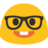 Selain pendampingan humas membuat Penguatan opini adalah terbentuknya citra positif partai( Caleg) pada seluas-luasnya publik melalui media konvensional dan media sosial Optimalisasi media yang ada di wilayah setempat.Sebaiknya setiap Caleg memiliki satu org humas yg betugas sebagai pendampingan ttp jika terasa berat maka HUMAS DPD setempat bisa dilibatkan.Karena humas kerjanya di udara baka humas banyak bermain di chanel media, setiap ada kegiatan Caleg baik itu berskala kecil atau besar maka harus di dokumentasikan (di buatkan konten yg menarik)Humas sangat penting selkali dlam setiap caleg pks, karena sekecil apapun kegiatan caleg jika itu diolah secara apik oleh humas dan di publikasi ke masyarakat akan menjadi berita yg sangat besar. Dan berujung kesukaan kepada caleg tsb.